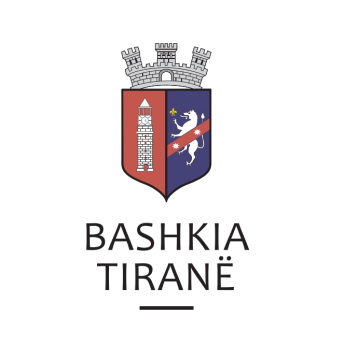      R  E  P U  B  L  I  K  A    E   S  H  Q  I  P  Ë  R  I  S  Ë
  BASHKIA TIRANË
DREJTORIA E PËRGJITHSHME PËR MARRËDHËNIET ME PUBLIKUN DHE JASHTË
DREJTORIA E KOMUNIKIMIT ME QYTETARËTLënda: Kërkesë për shpallje nga Gjykata e Apelit Korçë për shoqërinë “Integrated Technology Service” sh.p.k.Pranë Bashkisë Tiranë ka ardhur kërkesa për shpallje nga Gjykata e Apelit Korçë, me nr. 29 prot., datë 28.02.2019, protokolluar në Bashkinë Tiranë me nr. 10389 prot., datë 04.03.2019.Ju sqarojmë se kjo gjykatë dërgon shpallje për gjykimin e çështjes civile që i përket:Paditës:               Shoqëria “Medicom APIC” sh.p.k.I paditur:             Shoqëria “Cobalt” sh.p.k.Personi i Tretë:   Engjëll Bala dhe Klarita Bala.Objekti:                Detyrim i të paditurit të përmbushë detyrimin që rrjedh nga kontrata                               e qirasëDrejtoria e Komunikimit me Qytetarët ka bërë të mundur afishimin e shpalljes për shoqërinë “Integrated Technology Service” sh.p.k, në tabelën e shpalljeve të Sektorit të Informimit dhe Shërbimeve për Qytetarët pranë Bashkisë Tiranë.